OHANA Move GmbH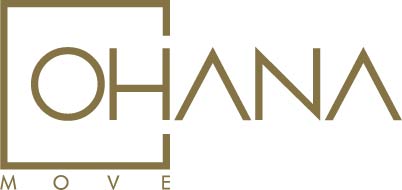 Kocherweg 9CH-3073 Gümligen info@ohanamove.ch+41 78 771 10 18www.ohanamove.chDANKE FÜR DEINEN EINKAUFHerzlichen Dank für deinen Einkauf im OHANA Move Shop. Wir hoffen, du bist mit deiner Bestellung vollkommen zufrieden. Alle Einzelteile werden von uns sorgfältig überprüft, bevor sie persönlich verpackt und versendet werden. Wenn du Fragen oder Anmerkungen hast, wende dich bitte an uns.DEINE UNTERSTÜTZUNG AN DAS HILFSPROJEKT IN NEPALBeim Kauf einer OHANA Move Leggings gehen CHF 10 an das soziale Hilfsprojekt für Leute und Land in Nepal verwendetDeine OHANA FamilieBestellnummer: UMTAUSCH GRÖSSEWenn du einen Artikel umtauschen möchtest, schicke bitte deine ursprüngliche Bestellung zusammen mit dem ausgefüllten Umtauschformular zurück. Innerhalb von 14 Tage nach Erhalt deiner ursprünglichen Bestellung kannst du die Kleidungsstücke, die du umtauschen möchtest, zurücksenden. Nach Ablauf dieser Frist können wir die Rücksendung nicht mehr akzeptieren.Nach dem Eingang der zurückgesendeten Artikel wird der neue Artikel umgehend verschickt. Bitte schicke uns eine E-Mail an info@ohanamove.ch falls du Hilfe oder eine Beratung brauchst.RÜCKGABEDu bist nicht zufrieden. Dann kannst du deine Bestellung innerhalb von 14 Tagen ab Empfang der Lieferung retournieren. Beim Anprobieren der Kleidungsstücke muss stets Unterwäsche getragen werden. Falls die Kleider Anzeichen aufweisen, dass sie bereits getragen wurden, werden sie von uns nicht mehr akzeptiert.Um einen Artikel zu retournieren, gehst du folgendermassen vor:1. Erstelle eine Rückgabe, indem du den Artikel, den du zurückgeben möchtest, sowie den Grund für die Rückgabe auf dem Rückgabeformular ausfühlst. Da wir ständig bestrebt sind, unsere Produkte und Dienstleistungen zu verbessern, schätzen wir die Feedbacks unserer Kunden sehr.2. Lege die Artikel, welche du zurückgeben möchtest, und das Rücksendeformular zurück in den Verpackungsbeutel.4. Schicke das Paket zurück an:OHANA Move GmbH
Rychenbergstrasse 55b
CH-8400 Winterthur5. Nach Erhalt deiner Rücksendung erstatten wir dir die Kosten deiner Bestellung. Abhängig vom Aussteller deiner Kreditkarte dauert es ca. 5-10 Tage bis zum Erhalt der Gutschrift auf deinem Konto. Die Versandkosten werden nicht zurückerstattet. Solltest du weitere Fragen zur Rücksendung haben, bitte sende uns eine E-Mail.RÜCKSENDEFORMULARAdresse: OHANA Move GmbH, Rychenbergstrasse 55b, 8400 WinterthurUMTAUSCH
Name: Bestellnummer: Artikel: Neue Grösse: Adresse: RÜCKGABEName: Bestellnummer: Artikel: Kontonummer: Grund: 